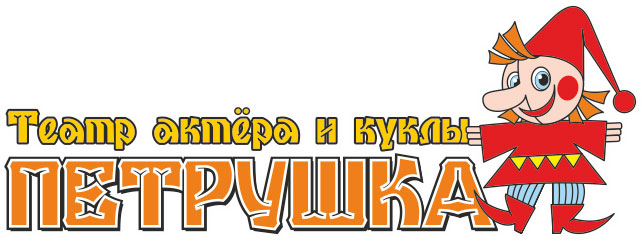 Автор: Иванова Юлия Михайловна, воспитатель ГБОУ д/с № 2696Дети сидят в зале на стульчиках полукругом. Входит воспитатель. -Здравствуйте ребята! Сегодня в гости к нам придёт…раздаётся стук. -Кто это? Из-за спины достаёт руку, на ней надета кукла Петрушки. Петрушка: -Здравствуйте ребята – пионеры, октябрята…Ой что это я…Лучше не в то время и не в том месте…Лучше так: Здравствуйте , девочки и мальчики…Вы меня узнали? Дети: Нет…Петрушка: Тогда давайте знакомиться! Петрушка! Так зовут меня ! А как вас? Дети по очереди называют своё имя.Петрушка пожимает им руку ,сопровождая знакомства комплиментами:-Очень рад! Приятно познакомиться! -Польщён!-Очень рад! -Вы очень милы (девочкам) -Несказанно рад и тому подобное…Петрушка:Ну вот и познакомились!  А как у вас тут дела в дестком саду? Дети: Хорошо!Петрушка: А что вы тут делаете в детском саду? Дети: Играем! Занимаемся! Гуляем!Петрушка: Ух ты!!! Да у вас здесь просто замечательно! 
А какой скоро праздник? Дети: Новый Год!Петрушка: Так вы наверное к Новому году готовитесь…Песни там всякие, танцы разучиваете..?Дети: Да!!!Петрушка: Ну может со мной тогда песенку споёте? Дети: Да!!!Петрушка: А чего вы не спросите какую? Дети: А какую ? Петрушка: Про меня! Будем петь?Дети: Да!Петрушка: Песня очень простая! Я пою куплет , а вы припев! Он очень лёгкий! Повторяйте два раза “Петрушка,Петрушка” Все запомнили? Дети:Да!Петрушка: Ну тогда начали!Петрушка: Кто всех смелее?Дети: Петрушка- Петрушка!Петрушка: Кто всех спелее?Дети: Петрушка- Петрушка!Петрушка: Постойте я что, яблоко что ли – всех спелее?Дети смеются! Петрушка: Дальше продолжаем!Петрушка: Кто всех красивее?Дети: Петрушка- Петрушка!Петрушка: Кто всех здоровее?Дети: Петрушка- Петрушка!Петрушка: Кто всех быстрее?Дети: Петрушка- Петрушка!Петрушка:  Кто всех длиннее?Дети: Петрушка- Петрушка!Петрушка: Постойте…Что я поезд или шнурок, что всех длиннее?Дети смеются. Петрушка: Кто всех красивее?Дети: Петрушка- Петрушка!Петрушка: Кто всех зеленее?Дети: Петрушка- Петрушка!Петрушка: Постойте…Я что, укроп что ли или огурец…Я же Петрушка! Только не та что на грядке растёт ! Я – Петрушка- перчаточная игрушка! 
А кто из вас знает, почему перчаточная?!Дети: Потому что как перчатка , на руку надеваешься!Петрушка: Правильно! Молодцы! Вы такие замечательные ребята, что пожалуй я к вам ещё в гости приду! А вы будете меня ждать?Дети: Да!Петрушка: До свидания! До встречи! Воспитатель незаметно снимает Петрушку с руки и спрашивает у детей:-Ну что ребята , понравился вам Петрушка ?Дети:Да!Воспитатель берёт в руки мячик и по очереди бросает каждому ребёнку. Когда ребёнок бросает мяч обратно воспитателю , он должен назвать, черту характера или внешность что особенно понравилось ребёнку в игрушке.Например. Воспитатель спрашивает:-Какой он , Петрушка?Дети отвечают: -Весёлый!-Добрый!-Смешной!-Красивый!-Шаловливый!-Симпатичный! -Перчаточный!И так далее…